От 4 лет (приложение 2) Кукольный театр.Вашему ребенку захочется иметь свой собственный кукольный театр. Помогите ему в этом.Вам понадобитсяЧистый носокЛист картона НожницыФломастеры или несмывающиеся маркерыИскусственные волосы (подойдут шерстяные нитки из распущенной старой вещи), пуговицы и другие деталиПорядок действийНайдите чистый носок, желательно небольшого размера.Вырежьте кусок картона по размеру чуть - чуть больше носка.Натяните носок на картон.Помогите ребенку нарисовать или наклеить глаза, щеки  и нос.На пятке наклейте или нарисуйте рот.Пришейте искусственные волосы, уши, зубы и все, что посчитаете нужным.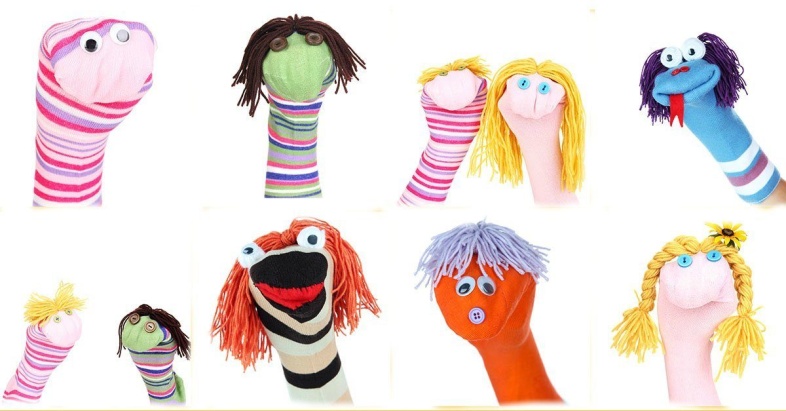 Снимите носок с картона и наденьте его на руку ребенку.Предложите ему оживить получившуюся куклу, разговаривая ее голосом.Возможные варианты. Можно сделать  две куклы или больше. И разыграть целое кукольное преставление.Внимание. Если вы пришиваете или приклеиваете дополнительные мелкие детали, убедитесь, что они не оторвутся, а также следите, чтобы ребенок не брал в рот фломастеры и маркеры. 